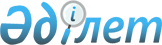 О внесении изменения в постановление Правительства Республики Казахстан от 31 марта 2012 года № 414 "О Стратегическом плане Агентства Республики Казахстан по делам спорта и физической культуры на 2012 - 2016 годы и признании утратившими силу некоторых решений Правительства Республики Казахстан"
					
			Утративший силу
			
			
		
					Постановление Правительства Республики Казахстан от 31 декабря 2013 года № 1533. Утратило силу постановлением Правительства Республики Казахстан от 15 апреля 2015 года № 238

      Сноска. Утратило силу постановлением Правительства РК от 15.04.2015 № 238.      В соответствии с пунктом 6 статьи 62 Бюджетного кодекса Республики Казахстан от 4 декабря 2008 года Правительство Республики Казахстан ПОСТАНОВЛЯЕТ:



      1. Внести в постановление Правительства Республики Казахстан от 31 марта 2012 года № 414 «О Стратегическом плане Агентства Республики Казахстан по делам спорта и физической культуры на 2012 – 2016 годы и признании утратившими силу некоторых решений Правительства Республики Казахстан» (САПП Республики Казахстан, 2012 г., № 41, ст. 550) следующее изменение:



      в Стратегическом плане Агентства Республики Казахстан по делам спорта и физической культуры на 2012 – 2016 годы, утвержденном указанным постановлением, раздел 7. «Бюджетные программы» изложить в новой редакции согласно приложению к настоящему постановлению.



      2. Настоящее постановление вводится в действие со дня подписания и подлежит официальному опубликованию.       Премьер-Министр

      Республики Казахстан                       С. Ахметов

Приложение          

к постановлению Правительства

Республики Казахстан     

от 31 декабря 2013 года № 1533 

7. Бюджетные программы      Для достижения сформулированных стратегических направлений, целей и задач на 2012 – 2016 годы определены 15 бюджетных программ с указанием показателей прямого и конечного результатов, качества, эффективности и бюджета. Конечные показатели выполнения бюджетных программ сформулированы исходя из принципов четкости, сравнимости, экономической целесообразности, контролируемости и проверяемости.

                  Раздел 7. Бюджетные программы

                                                        Таблица 7.1.1

                                                        Таблица 7.1.2

      Примечание: в 2012 году расходы РГКП «Республиканская детско-юношеская спортивная школа по конному спорту» перенесены из бюджетной программы 005 «Развитие спорта высших достижений» на бюджетную программу 002 «Обучение и воспитание одаренных в спорте детей». Кроме того с 1 сентября 2012 года при школах-интернатах созданы четыре колледжа.

                                                        Таблица 7.1.3

                                                        Таблица 7.1.4

                                                        Таблица 7.1.5

                                                        Таблица 7.1.6

                                                        Таблица 7.1.7      ОИ - Олимпийские игры

      ЧМ - Чемпионат Мира

      КМ - Кубок Мира

      ЧА - Чемпионат Азии 

      МС - мастер спорта

      МСМК - мастер спорта международного класса

      ЗМС - заслуженный мастер спорта

      АИ - Азиатские игры

      МТ - Международный турнир

                                                        Таблица 7.1.8      * с 2014 года расходы переданы в общий объем субвенций:

      2014 год – 282 742 тыс. тенге

      2015 год – 282 742 тыс. тенге

      2016 год – 282 742 тыс. тенге

                                                        Таблица 7.1.9

                                                       Таблица 7.1.10

                                                       Таблица 7.1.11

                                                       Таблица 7.1.12

                                                       Таблица 7.1.13      * с 2014 года расходы переданы в общий объем субвенций:

      2014 год – 8 738 тыс. тенге

      2015 год – 9 169 тыс. тенге

      2016 год – 9 575 тыс. тенге

                                                       Таблица 7.1.14

                                                       Таблица 7.1.15

                                                       Таблица 7.1.16

                                                       Таблица 7.1.17

                                                       Таблица 7.1.18

                                                       7.1.19

                           Свод бюджетных расходов
					© 2012. РГП на ПХВ «Институт законодательства и правовой информации Республики Казахстан» Министерства юстиции Республики Казахстан
				Бюджетная

программа001 – Формирование государственной политики в сфере физической культуры и спорта001 – Формирование государственной политики в сфере физической культуры и спорта001 – Формирование государственной политики в сфере физической культуры и спорта001 – Формирование государственной политики в сфере физической культуры и спорта001 – Формирование государственной политики в сфере физической культуры и спорта001 – Формирование государственной политики в сфере физической культуры и спорта001 – Формирование государственной политики в сфере физической культуры и спорта001 – Формирование государственной политики в сфере физической культуры и спорта001 – Формирование государственной политики в сфере физической культуры и спортаОписаниеСодержание Агентства: разработка государственной политики в областях физической культуры, спорта и игорного бизнеса; обновление и углубление профессиональных знаний и навыков государственных служащих в соответствии с предъявляемыми

квалификационными требованиями; совершенствование системы управления; рассмотрение обращений гражданСодержание Агентства: разработка государственной политики в областях физической культуры, спорта и игорного бизнеса; обновление и углубление профессиональных знаний и навыков государственных служащих в соответствии с предъявляемыми

квалификационными требованиями; совершенствование системы управления; рассмотрение обращений гражданСодержание Агентства: разработка государственной политики в областях физической культуры, спорта и игорного бизнеса; обновление и углубление профессиональных знаний и навыков государственных служащих в соответствии с предъявляемыми

квалификационными требованиями; совершенствование системы управления; рассмотрение обращений гражданСодержание Агентства: разработка государственной политики в областях физической культуры, спорта и игорного бизнеса; обновление и углубление профессиональных знаний и навыков государственных служащих в соответствии с предъявляемыми

квалификационными требованиями; совершенствование системы управления; рассмотрение обращений гражданСодержание Агентства: разработка государственной политики в областях физической культуры, спорта и игорного бизнеса; обновление и углубление профессиональных знаний и навыков государственных служащих в соответствии с предъявляемыми

квалификационными требованиями; совершенствование системы управления; рассмотрение обращений гражданСодержание Агентства: разработка государственной политики в областях физической культуры, спорта и игорного бизнеса; обновление и углубление профессиональных знаний и навыков государственных служащих в соответствии с предъявляемыми

квалификационными требованиями; совершенствование системы управления; рассмотрение обращений гражданСодержание Агентства: разработка государственной политики в областях физической культуры, спорта и игорного бизнеса; обновление и углубление профессиональных знаний и навыков государственных служащих в соответствии с предъявляемыми

квалификационными требованиями; совершенствование системы управления; рассмотрение обращений гражданСодержание Агентства: разработка государственной политики в областях физической культуры, спорта и игорного бизнеса; обновление и углубление профессиональных знаний и навыков государственных служащих в соответствии с предъявляемыми

квалификационными требованиями; совершенствование системы управления; рассмотрение обращений гражданСодержание Агентства: разработка государственной политики в областях физической культуры, спорта и игорного бизнеса; обновление и углубление профессиональных знаний и навыков государственных служащих в соответствии с предъявляемыми

квалификационными требованиями; совершенствование системы управления; рассмотрение обращений гражданВид

бюджетной

программыв зависимости от содержанияОсуществление государственных функций, полномочий и оказание вытекающих из них государственных услугОсуществление государственных функций, полномочий и оказание вытекающих из них государственных услугОсуществление государственных функций, полномочий и оказание вытекающих из них государственных услугОсуществление государственных функций, полномочий и оказание вытекающих из них государственных услугОсуществление государственных функций, полномочий и оказание вытекающих из них государственных услугОсуществление государственных функций, полномочий и оказание вытекающих из них государственных услугОсуществление государственных функций, полномочий и оказание вытекающих из них государственных услугОсуществление государственных функций, полномочий и оказание вытекающих из них государственных услугВид

бюджетной

программыв зависимости от способа реализацииИндивидуальнаяИндивидуальнаяИндивидуальнаяИндивидуальнаяИндивидуальнаяИндивидуальнаяИндивидуальнаяИндивидуальнаяВид

бюджетной

программытекущая/развитиеТекущаяТекущаяТекущаяТекущаяТекущаяТекущаяТекущаяТекущаяНаименование показателей

бюджетной программыНаименование показателей

бюджетной программыед.

изм.Отчетный

периодОтчетный

периодПлановый

периодПлановый

периодПлановый

периодПроектируемый

годПроектируемый

годНаименование показателей

бюджетной программыНаименование показателей

бюджетной программыед.

изм.2010

год (отчет)2011

год (план)2012

год2013

год2014

год2015

год2016

годпоказатели прямого

результатапоказатели прямого

результата1. Количество разработанных

стратегических документов

(законы, госпрограммы)1. Количество разработанных

стратегических документов

(законы, госпрограммы)шт1212. Количество разработанных и внедренных иных нормативно–правовых актов2. Количество разработанных и внедренных иных нормативно–правовых актовед.101333553. Количество отчетов о

финансовой деятельности3. Количество отчетов о

финансовой деятельностишт96964. Количество лицензий,

выдаваемых на право занятия спортивной деятельностью4. Количество лицензий,

выдаваемых на право занятия спортивной деятельностьюшт22245. Количество лицензий,

выдаваемых на право занятия деятельностью в сфере игорного бизнеса5. Количество лицензий,

выдаваемых на право занятия деятельностью в сфере игорного бизнесашт1010105-1. Количество проводимых плановых проверок в сфере игорного бизнеса5-1. Количество проводимых плановых проверок в сфере игорного бизнесашт1010106. Количество лицензий,

выдаваемых на право занятия туристской деятельностью6. Количество лицензий,

выдаваемых на право занятия туристской деятельностьюшт180100показатели конечного

результатапоказатели конечного

результатаУлучшение деятельности

Агентства в части

предоставления государственных услугУлучшение деятельности

Агентства в части

предоставления государственных услуг%100100100100показатели качествапоказатели качествапоказатели эффективностипоказатели эффективностиСредние затраты на содержание одного государственного служащегоСредние затраты на содержание одного государственного служащеготыс.

тенге3 6004 3055 1434 7394 8524 6014 611Объем бюджетных расходовОбъем бюджетных расходовтыс.

тенге608 352619 935540 063469 170480 389455 487456 502Бюджетная

программа002 – Обучение и воспитание одаренных в спорте детей002 – Обучение и воспитание одаренных в спорте детей002 – Обучение и воспитание одаренных в спорте детей002 – Обучение и воспитание одаренных в спорте детей002 – Обучение и воспитание одаренных в спорте детей002 – Обучение и воспитание одаренных в спорте детей002 – Обучение и воспитание одаренных в спорте детей002 – Обучение и воспитание одаренных в спорте детей002 – Обучение и воспитание одаренных в спорте детейОписаниеСоздание благоприятных условий для занятий учащихся избранным видом спорта, организация качественного учебного процесса и тренировочных занятий, осуществление физкультурно-оздоровительной и воспитательной работы среди молодежи, направленной на укрепление их здоровья и всестороннее физическое развитиеСоздание благоприятных условий для занятий учащихся избранным видом спорта, организация качественного учебного процесса и тренировочных занятий, осуществление физкультурно-оздоровительной и воспитательной работы среди молодежи, направленной на укрепление их здоровья и всестороннее физическое развитиеСоздание благоприятных условий для занятий учащихся избранным видом спорта, организация качественного учебного процесса и тренировочных занятий, осуществление физкультурно-оздоровительной и воспитательной работы среди молодежи, направленной на укрепление их здоровья и всестороннее физическое развитиеСоздание благоприятных условий для занятий учащихся избранным видом спорта, организация качественного учебного процесса и тренировочных занятий, осуществление физкультурно-оздоровительной и воспитательной работы среди молодежи, направленной на укрепление их здоровья и всестороннее физическое развитиеСоздание благоприятных условий для занятий учащихся избранным видом спорта, организация качественного учебного процесса и тренировочных занятий, осуществление физкультурно-оздоровительной и воспитательной работы среди молодежи, направленной на укрепление их здоровья и всестороннее физическое развитиеСоздание благоприятных условий для занятий учащихся избранным видом спорта, организация качественного учебного процесса и тренировочных занятий, осуществление физкультурно-оздоровительной и воспитательной работы среди молодежи, направленной на укрепление их здоровья и всестороннее физическое развитиеСоздание благоприятных условий для занятий учащихся избранным видом спорта, организация качественного учебного процесса и тренировочных занятий, осуществление физкультурно-оздоровительной и воспитательной работы среди молодежи, направленной на укрепление их здоровья и всестороннее физическое развитиеСоздание благоприятных условий для занятий учащихся избранным видом спорта, организация качественного учебного процесса и тренировочных занятий, осуществление физкультурно-оздоровительной и воспитательной работы среди молодежи, направленной на укрепление их здоровья и всестороннее физическое развитиеСоздание благоприятных условий для занятий учащихся избранным видом спорта, организация качественного учебного процесса и тренировочных занятий, осуществление физкультурно-оздоровительной и воспитательной работы среди молодежи, направленной на укрепление их здоровья и всестороннее физическое развитиеВид

бюджетной

программыв зависимости от содержанияОсуществление государственных функций, полномочий и оказание вытекающих из них государственных услугОсуществление государственных функций, полномочий и оказание вытекающих из них государственных услугОсуществление государственных функций, полномочий и оказание вытекающих из них государственных услугОсуществление государственных функций, полномочий и оказание вытекающих из них государственных услугОсуществление государственных функций, полномочий и оказание вытекающих из них государственных услугОсуществление государственных функций, полномочий и оказание вытекающих из них государственных услугОсуществление государственных функций, полномочий и оказание вытекающих из них государственных услугОсуществление государственных функций, полномочий и оказание вытекающих из них государственных услугВид

бюджетной

программыв зависимости от способа реализацииИндивидуальнаяИндивидуальнаяИндивидуальнаяИндивидуальнаяИндивидуальнаяИндивидуальнаяИндивидуальнаяИндивидуальнаяВид

бюджетной

программытекущая/развитиеТекущаяТекущаяТекущаяТекущаяТекущаяТекущаяТекущаяТекущаяНаименование показателей

бюджетной программыНаименование показателей

бюджетной программыед.

изм.Отчетный

периодОтчетный

периодПлановый

периодПлановый

периодПлановый

периодПроектируемый

годПроектируемый

годНаименование показателей

бюджетной программыНаименование показателей

бюджетной программыед.

изм.2010

год (отчет)2011

год (план)2012

год2013

год2014

год2015

год2016

годпоказатели прямого

результатапоказатели прямого

результатаКоличество обучающихся

в спортивной школе и

республиканских

специализированных

школах-интернатах-колледжах олимпийского резерва Количество обучающихся

в спортивной школе и

республиканских

специализированных

школах-интернатах-колледжах олимпийского резерва чел1 9051 1321 4251 5451 7281 7281 728Количество учащихся в

спортивной школе и

республиканских

специализированных

школах-интернатах-колледжах олимпийского резерва, принимающих

участие в республиканских

соревнованиях Количество учащихся в

спортивной школе и

республиканских

специализированных

школах-интернатах-колледжах олимпийского резерва, принимающих

участие в республиканских

соревнованиях чел2002401 1051 3801 4801 4851 490Количество учащихся в

спортивной школе и

республиканских

специализированных

школах-интернатах-колледжах олимпийского резерва, принимающих участие в международных соревнованияхКоличество учащихся в

спортивной школе и

республиканских

специализированных

школах-интернатах-колледжах олимпийского резерва, принимающих участие в международных соревнованияхчел170220348706761781791Количество получателей

стипендииКоличество получателей

стипендиичел120240360400360Количество учащихся,

получающих льготный проездКоличество учащихся,

получающих льготный проездчел120240360400360показатели конечного

результатапоказатели конечного

результатаКоличество завоеванных

медалей (на республиканских

и международных турнирах)Количество завоеванных

медалей (на республиканских

и международных турнирах)шт9001 101Доля выпускников

республиканских

специализированных школ - интернатов-колледжей

олимпийского резерва,

выполнивших нормативы

кандидата в мастера спорта, мастера спорта, мастера спорта международного

класса, от общей

численности выпускниковДоля выпускников

республиканских

специализированных школ - интернатов-колледжей

олимпийского резерва,

выполнивших нормативы

кандидата в мастера спорта, мастера спорта, мастера спорта международного

класса, от общей

численности выпускников%18,819,119,430313334Количество подготовленных

спортсменов со средним

специальным образованием по физической культуре и

спортуКоличество подготовленных

спортсменов со средним

специальным образованием по физической культуре и

спорту%100показатели качествапоказатели качестваДоля выпускников

республиканских

специализированных школ - интернатов-колледжей

олимпийского резерва,

продолжающих спортивную

деятельность от общей

численности выпускниковДоля выпускников

республиканских

специализированных школ - интернатов-колледжей

олимпийского резерва,

продолжающих спортивную

деятельность от общей

численности выпускников%91,5показатели эффективностипоказатели эффективностиСредний размер стипендии на 1 учащегосяСредний размер стипендии на 1 учащегосятыс. тенге49100116112116Средний размер льготного проезда на 1 учащегосяСредний размер льготного проезда на 1 учащегосятыс. тенге35667Стоимость затрат на

обучение одного учащегося

в спортивной школе,

школах-интернатах-колледжахСтоимость затрат на

обучение одного учащегося

в спортивной школе,

школах-интернатах-колледжахтыс. тенге8611 5341 4401 5341 4181 4181 432Объем бюджетных расходовОбъем бюджетных расходовтыс. тенге1 641 0221 736 1462 058 7452 394 8002 491 3832 495 6162 516 936Бюджетная

программа003 – Подготовка специалистов в организациях технического, профессионального, послесреднего образования и оказание социальной поддержки обучающимся003 – Подготовка специалистов в организациях технического, профессионального, послесреднего образования и оказание социальной поддержки обучающимся003 – Подготовка специалистов в организациях технического, профессионального, послесреднего образования и оказание социальной поддержки обучающимся003 – Подготовка специалистов в организациях технического, профессионального, послесреднего образования и оказание социальной поддержки обучающимся003 – Подготовка специалистов в организациях технического, профессионального, послесреднего образования и оказание социальной поддержки обучающимся003 – Подготовка специалистов в организациях технического, профессионального, послесреднего образования и оказание социальной поддержки обучающимся003 – Подготовка специалистов в организациях технического, профессионального, послесреднего образования и оказание социальной поддержки обучающимся003 – Подготовка специалистов в организациях технического, профессионального, послесреднего образования и оказание социальной поддержки обучающимся003 – Подготовка специалистов в организациях технического, профессионального, послесреднего образования и оказание социальной поддержки обучающимсяОписаниеРазвитие отрасли по физической культуре и спорту путем обеспечения высококвалифицированными специалистамиРазвитие отрасли по физической культуре и спорту путем обеспечения высококвалифицированными специалистамиРазвитие отрасли по физической культуре и спорту путем обеспечения высококвалифицированными специалистамиРазвитие отрасли по физической культуре и спорту путем обеспечения высококвалифицированными специалистамиРазвитие отрасли по физической культуре и спорту путем обеспечения высококвалифицированными специалистамиРазвитие отрасли по физической культуре и спорту путем обеспечения высококвалифицированными специалистамиРазвитие отрасли по физической культуре и спорту путем обеспечения высококвалифицированными специалистамиРазвитие отрасли по физической культуре и спорту путем обеспечения высококвалифицированными специалистамиРазвитие отрасли по физической культуре и спорту путем обеспечения высококвалифицированными специалистамиВид

бюджетной

программыв зависимости от содержанияОсуществление государственных функций, полномочий и оказание вытекающих из них государственных услугОсуществление государственных функций, полномочий и оказание вытекающих из них государственных услугОсуществление государственных функций, полномочий и оказание вытекающих из них государственных услугОсуществление государственных функций, полномочий и оказание вытекающих из них государственных услугОсуществление государственных функций, полномочий и оказание вытекающих из них государственных услугОсуществление государственных функций, полномочий и оказание вытекающих из них государственных услугОсуществление государственных функций, полномочий и оказание вытекающих из них государственных услугОсуществление государственных функций, полномочий и оказание вытекающих из них государственных услугВид

бюджетной

программыв зависимости от способа реализацииИндивидуальнаяИндивидуальнаяИндивидуальнаяИндивидуальнаяИндивидуальнаяИндивидуальнаяИндивидуальнаяИндивидуальнаяВид

бюджетной

программытекущая/развитиеТекущаяТекущаяТекущаяТекущаяТекущаяТекущаяТекущаяТекущаяНаименование мероприятий и

показателей бюджетной

программыНаименование мероприятий и

показателей бюджетной

программыед.

изм.Отчетный

периодОтчетный

периодПлановый

периодПлановый

периодПлановый

периодПроектируемый

годПроектируемый

годНаименование мероприятий и

показателей бюджетной

программыНаименование мероприятий и

показателей бюджетной

программыед.

изм.2010

год (отчет)2011

год (план)2012

год2013

год2014

год2015

год2016

годпоказатели прямого результатапоказатели прямого результатаКоличество получателей

стипендииКоличество получателей

стипендиичел208182216205266266266Количество учащихся,

получающих льготный проездКоличество учащихся,

получающих льготный проездчел238238238238238238238Количество обучающихся в республиканской школе -

интернате-колледже спортаКоличество обучающихся в республиканской школе -

интернате-колледже спортачел238238238438478498498Количество учащихся колледжа спорта, принимающих участие в

республиканских соревнованияхКоличество учащихся колледжа спорта, принимающих участие в

республиканских соревнованияхчел60130105115125126Количество учащихся колледжа спорта, принимающих участие в международных соревнованияхКоличество учащихся колледжа спорта, принимающих участие в международных соревнованияхчел4090260265270270показатели конечного

результатапоказатели конечного

результатаСоциальная поддержка учащихся

Республиканского колледжа спортаСоциальная поддержка учащихся

Республиканского колледжа спорта%100100Количество подготовленных

спортсменов со средним

специальным образованием по

физической культуре и спортуКоличество подготовленных

спортсменов со средним

специальным образованием по

физической культуре и спорту%100100100100100показатели качествапоказатели качестваДоля выпускников

школ-интернатов и колледжей, продолжающих спортивную

деятельность от общей

численности выпускниковДоля выпускников

школ-интернатов и колледжей, продолжающих спортивную

деятельность от общей

численности выпускников%75788085879091показатели эффективностипоказатели эффективностиСредний размер стипендии на

1 учащегосяСредний размер стипендии на

1 учащегосятыс. тенге7192106127106106106Средний размер льготного

проезда на 1 учащегосяСредний размер льготного

проезда на 1 учащегосятыс. тенге5566666Средняя стоимость затрат на обучение 1 учащегосяСредняя стоимость затрат на обучение 1 учащегосятыс. тенге7001 1059451 1021 1311 1181 153Объем бюджетных расходовОбъем бюджетных расходовтыс. тенге182 463281 047343 616509 899568 680584 916602 290Бюджетная

программа004 – Поддержка развития массового спорта и национальных видов спорта004 – Поддержка развития массового спорта и национальных видов спорта004 – Поддержка развития массового спорта и национальных видов спорта004 – Поддержка развития массового спорта и национальных видов спорта004 – Поддержка развития массового спорта и национальных видов спорта004 – Поддержка развития массового спорта и национальных видов спорта004 – Поддержка развития массового спорта и национальных видов спорта004 – Поддержка развития массового спорта и национальных видов спорта004 – Поддержка развития массового спорта и национальных видов спортаОписаниеПроведение и участие в календарных спортивных мероприятиях по национальным и массовым видам спорта. Развитие физической культуры, массового спорта среди населения и национальных видов спорта. Организация конкурса и выплата премий лучшим журналистам за публикацию о спорте и физической культуре.Проведение и участие в календарных спортивных мероприятиях по национальным и массовым видам спорта. Развитие физической культуры, массового спорта среди населения и национальных видов спорта. Организация конкурса и выплата премий лучшим журналистам за публикацию о спорте и физической культуре.Проведение и участие в календарных спортивных мероприятиях по национальным и массовым видам спорта. Развитие физической культуры, массового спорта среди населения и национальных видов спорта. Организация конкурса и выплата премий лучшим журналистам за публикацию о спорте и физической культуре.Проведение и участие в календарных спортивных мероприятиях по национальным и массовым видам спорта. Развитие физической культуры, массового спорта среди населения и национальных видов спорта. Организация конкурса и выплата премий лучшим журналистам за публикацию о спорте и физической культуре.Проведение и участие в календарных спортивных мероприятиях по национальным и массовым видам спорта. Развитие физической культуры, массового спорта среди населения и национальных видов спорта. Организация конкурса и выплата премий лучшим журналистам за публикацию о спорте и физической культуре.Проведение и участие в календарных спортивных мероприятиях по национальным и массовым видам спорта. Развитие физической культуры, массового спорта среди населения и национальных видов спорта. Организация конкурса и выплата премий лучшим журналистам за публикацию о спорте и физической культуре.Проведение и участие в календарных спортивных мероприятиях по национальным и массовым видам спорта. Развитие физической культуры, массового спорта среди населения и национальных видов спорта. Организация конкурса и выплата премий лучшим журналистам за публикацию о спорте и физической культуре.Проведение и участие в календарных спортивных мероприятиях по национальным и массовым видам спорта. Развитие физической культуры, массового спорта среди населения и национальных видов спорта. Организация конкурса и выплата премий лучшим журналистам за публикацию о спорте и физической культуре.Проведение и участие в календарных спортивных мероприятиях по национальным и массовым видам спорта. Развитие физической культуры, массового спорта среди населения и национальных видов спорта. Организация конкурса и выплата премий лучшим журналистам за публикацию о спорте и физической культуре.Вид

бюджетной

программыв зависимости от содержанияОсуществление государственных функций, полномочий и оказание вытекающих из них государственных услугОсуществление государственных функций, полномочий и оказание вытекающих из них государственных услугОсуществление государственных функций, полномочий и оказание вытекающих из них государственных услугОсуществление государственных функций, полномочий и оказание вытекающих из них государственных услугОсуществление государственных функций, полномочий и оказание вытекающих из них государственных услугОсуществление государственных функций, полномочий и оказание вытекающих из них государственных услугОсуществление государственных функций, полномочий и оказание вытекающих из них государственных услугОсуществление государственных функций, полномочий и оказание вытекающих из них государственных услугВид

бюджетной

программыв зависимости от способа

реализацииИндивидуальнаяИндивидуальнаяИндивидуальнаяИндивидуальнаяИндивидуальнаяИндивидуальнаяИндивидуальнаяИндивидуальнаяВид

бюджетной

программытекущая/развитиеТекущаяТекущаяТекущаяТекущаяТекущаяТекущаяТекущаяТекущаяНаименование показателей бюджетной

программыНаименование показателей бюджетной

программыед.

изм.Отчетный

периодОтчетный

периодПлановый

периодПлановый

периодПлановый

периодПроектируемый

годПроектируемый

годНаименование показателей бюджетной

программыНаименование показателей бюджетной

программыед.

изм.2010

год

(отчет)2011

год

(план)2012

год2013

год2014

год2015

год2016

годпоказатели прямого результатапоказатели прямого результата1. Количество социально значимых проектов1. Количество социально значимых проектовкол- во67773332. Количество мероприятий по национальным видам спорта2. Количество мероприятий по национальным видам спортакол- во162022545454543. Количество мероприятий по массовым видам спорта3. Количество мероприятий по массовым видам спортакол- во44487181818184. Количество мероприятий для инвалидов4. Количество мероприятий для инвалидовкол- во313536364446495. Количество государственных премий5. Количество государственных премийкол- во33333336. Количество комплексных

мероприятий6. Количество комплексных

мероприятийкол-во23522показатели конечного результатапоказатели конечного результата1. Охват граждан, занимающихся

физической культурой и спортом1. Охват граждан, занимающихся

физической культурой и спортом%17,420,021,5232526272. Охват детей и подростков,

занимающихся в специализированных

спортивных организациях, в общей численности детей и подростков увеличен до 12 % к 2015 году2. Охват детей и подростков,

занимающихся в специализированных

спортивных организациях, в общей численности детей и подростков увеличен до 12 % к 2015 году%9,510,03. Охват детей и подростков,

занимающихся физической культурой и спортом, к общей численности детей

и подростков3. Охват детей и подростков,

занимающихся физической культурой и спортом, к общей численности детей

и подростков%11,011,51212,6134. Доля инвалидов, систематически

занимающихся физической культурой и спортом, к общей численности инвалидов4. Доля инвалидов, систематически

занимающихся физической культурой и спортом, к общей численности инвалидов%6,57,08,28,79,29,710,25. Стимулирование журналистов,

видных деятелей в области спорта Республики Казахстан за лучшее опубликование трудов5. Стимулирование журналистов,

видных деятелей в области спорта Республики Казахстан за лучшее опубликование трудов%100,0100,0показатели качествапоказатели качествапоказатели эффективностипоказатели эффективности1. Средняя стоимость на 1 мероприятие1. Средняя стоимость на 1 мероприятиетыс. тенге1 8961 6902 8071 6943 4903 4453 3602. Средняя стоимость на 1 социально значимый проект2. Средняя стоимость на 1 социально значимый проекттыс. тенге2 4534 0714 1544 1549 6939 6939 6933. Средняя стоимость затрат на выплату одной премии3. Средняя стоимость затрат на выплату одной премиитыс. тенге7782859197103111Объем бюджетных расходовОбъем бюджетных расходовтыс. тенге104 058202 818217 414217 414434 222435 930435 997Бюджетная

программа007 – Прикладные научные исследования 007 – Прикладные научные исследования 007 – Прикладные научные исследования 007 – Прикладные научные исследования 007 – Прикладные научные исследования 007 – Прикладные научные исследования 007 – Прикладные научные исследования 007 – Прикладные научные исследования 007 – Прикладные научные исследования ОписаниеНаучно-исследовательские работы в области спортаНаучно-исследовательские работы в области спортаНаучно-исследовательские работы в области спортаНаучно-исследовательские работы в области спортаНаучно-исследовательские работы в области спортаНаучно-исследовательские работы в области спортаНаучно-исследовательские работы в области спортаНаучно-исследовательские работы в области спортаНаучно-исследовательские работы в области спортаВид

бюджетной

программыв зависимости от содержанияОсуществление государственных функций, полномочий и оказание вытекающих из них государственных услугОсуществление государственных функций, полномочий и оказание вытекающих из них государственных услугОсуществление государственных функций, полномочий и оказание вытекающих из них государственных услугОсуществление государственных функций, полномочий и оказание вытекающих из них государственных услугОсуществление государственных функций, полномочий и оказание вытекающих из них государственных услугОсуществление государственных функций, полномочий и оказание вытекающих из них государственных услугОсуществление государственных функций, полномочий и оказание вытекающих из них государственных услугОсуществление государственных функций, полномочий и оказание вытекающих из них государственных услугВид

бюджетной

программыв зависимости от способа

реализацииИндивидуальнаяИндивидуальнаяИндивидуальнаяИндивидуальнаяИндивидуальнаяИндивидуальнаяИндивидуальнаяИндивидуальнаяВид

бюджетной

программытекущая/развитиеТекущаяТекущаяТекущаяТекущаяТекущаяТекущаяТекущаяТекущаяНаименование мероприятий и

показателей бюджетной программыНаименование мероприятий и

показателей бюджетной программыед. изм.Отчетный

периодОтчетный

периодПлановый

периодПлановый

периодПлановый

периодПроектируемый

годПроектируемый

годНаименование мероприятий и

показателей бюджетной программыНаименование мероприятий и

показателей бюджетной программыед. изм.2010 год

(отчет)2011

год

(план)2012

год2013

год2014

год2015

год2016

годпоказатели прямого результатапоказатели прямого результатаКоличество научных исследований

для решения вопросов по проблемам спортаКоличество научных исследований

для решения вопросов по проблемам спортакол-во66показатели конечного

результатапоказатели конечного

результатаДоля спортивных организаций и учреждений, использующих

результаты научно-исследовательских работДоля спортивных организаций и учреждений, использующих

результаты научно-исследовательских работ%20научно-методические программы по физической культуре и спортунаучно-методические программы по физической культуре и спортукол-вопоказатели качествапоказатели качестваПовышение качества подготовки

высококвалифицированных

спортсменовПовышение качества подготовки

высококвалифицированных

спортсменовXXКоличество внедренных в практику методических пособий и рекомендаций по итогам научно-исследовательских работ

Научно-исследовательского

института по проблемам спортаКоличество внедренных в практику методических пособий и рекомендаций по итогам научно-исследовательских работ

Научно-исследовательского

института по проблемам спортакол-вопоказатели эффективностипоказатели эффективностиСредняя стоимость 1 научного исследованияСредняя стоимость 1 научного исследованиятыс.

тенге7 1337 067Объем бюджетных расходовОбъем бюджетных расходовтыс.

тенге42 80042 400Бюджетная

программа011 – Формирование туристского имиджа Казахстана011 – Формирование туристского имиджа Казахстана011 – Формирование туристского имиджа Казахстана011 – Формирование туристского имиджа Казахстана011 – Формирование туристского имиджа Казахстана011 – Формирование туристского имиджа Казахстана011 – Формирование туристского имиджа Казахстана011 – Формирование туристского имиджа Казахстана011 – Формирование туристского имиджа КазахстанаОписаниеФормирование туристского имиджа Казахстана; участие и проведение туристских мероприятий в РК и за его пределами; формирование и распространение информации о туристском потенциале Республики КазахстанФормирование туристского имиджа Казахстана; участие и проведение туристских мероприятий в РК и за его пределами; формирование и распространение информации о туристском потенциале Республики КазахстанФормирование туристского имиджа Казахстана; участие и проведение туристских мероприятий в РК и за его пределами; формирование и распространение информации о туристском потенциале Республики КазахстанФормирование туристского имиджа Казахстана; участие и проведение туристских мероприятий в РК и за его пределами; формирование и распространение информации о туристском потенциале Республики КазахстанФормирование туристского имиджа Казахстана; участие и проведение туристских мероприятий в РК и за его пределами; формирование и распространение информации о туристском потенциале Республики КазахстанФормирование туристского имиджа Казахстана; участие и проведение туристских мероприятий в РК и за его пределами; формирование и распространение информации о туристском потенциале Республики КазахстанФормирование туристского имиджа Казахстана; участие и проведение туристских мероприятий в РК и за его пределами; формирование и распространение информации о туристском потенциале Республики КазахстанФормирование туристского имиджа Казахстана; участие и проведение туристских мероприятий в РК и за его пределами; формирование и распространение информации о туристском потенциале Республики КазахстанФормирование туристского имиджа Казахстана; участие и проведение туристских мероприятий в РК и за его пределами; формирование и распространение информации о туристском потенциале Республики КазахстанВид

бюджетной

программыв зависимости от содержанияОсуществление государственных функций, полномочий и

оказание вытекающих из них государственных услугОсуществление государственных функций, полномочий и

оказание вытекающих из них государственных услугОсуществление государственных функций, полномочий и

оказание вытекающих из них государственных услугОсуществление государственных функций, полномочий и

оказание вытекающих из них государственных услугОсуществление государственных функций, полномочий и

оказание вытекающих из них государственных услугОсуществление государственных функций, полномочий и

оказание вытекающих из них государственных услугОсуществление государственных функций, полномочий и

оказание вытекающих из них государственных услугОсуществление государственных функций, полномочий и

оказание вытекающих из них государственных услугВид

бюджетной

программыв зависимости от способа реализацииИндивидуальнаяИндивидуальнаяИндивидуальнаяИндивидуальнаяИндивидуальнаяИндивидуальнаяИндивидуальнаяИндивидуальнаяВид

бюджетной

программытекущая/развитиеТекущаяТекущаяТекущаяТекущаяТекущаяТекущаяТекущаяТекущаяНаименование мероприятий и

показателей бюджетной программыНаименование мероприятий и

показателей бюджетной программыед.

изм.Отчетный

периодОтчетный

периодПлановый

периодПлановый

периодПлановый

периодПроектируемый

годПроектируемый

годНаименование мероприятий и

показателей бюджетной программыНаименование мероприятий и

показателей бюджетной программыед.

изм.2010

год

(отчет)2011

год

(план)2012

год2013

год2014

год2015

год2016

годпоказатели прямого

результатапоказатели прямого

результата1. Участие Казахстана в

международных туристских выставках1. Участие Казахстана в

международных туристских выставкахкол-во882. Увеличение количества

туристских мероприятий по внутреннему туризму2. Увеличение количества

туристских мероприятий по внутреннему туризмукол-во443. Количество рекламно -

информационного материала о туристском потенциале Казахстана, распространенного 

на международных (зарубежных) мероприятиях3. Количество рекламно -

информационного материала о туристском потенциале Казахстана, распространенного 

на международных (зарубежных) мероприятияхкол-во не менее20 00020 0004. Количество мировых

телевизионных каналов,

транслирующих

рекламно-информационные

материалы о туристском

потенциале Казахстана4. Количество мировых

телевизионных каналов,

транслирующих

рекламно-информационные

материалы о туристском

потенциале Казахстанакол-

во445. Количество стран и выходов рекламно-информационного

материала о туристском

потенциале Казахстана на мировых телевизионных каналах5. Количество стран и выходов рекламно-информационного

материала о туристском

потенциале Казахстана на мировых телевизионных каналахкол-во

стран/выходовпоказатели конечного результатапоказатели конечного результатаУвеличение совокупного дохода организаций, предоставляющих

услуги в сфере туристской

деятельности в 2015 году не менее чем на 15 % от уровня 2008 годаУвеличение совокупного дохода организаций, предоставляющих

услуги в сфере туристской

деятельности в 2015 году не менее чем на 15 % от уровня 2008 года%3,34,7Увеличение совокупного дохода организаций, предоставляющих

услуги в сфере туристской

деятельности, в 2015 году не менее чем на 67 % от уровня 2008 годаУвеличение совокупного дохода организаций, предоставляющих

услуги в сфере туристской

деятельности, в 2015 году не менее чем на 67 % от уровня 2008 года%показатели качествапоказатели качествапоказатели эффективностипоказатели эффективности1. Средняя стоимость 1 внутреннего мероприятия1. Средняя стоимость 1 внутреннего мероприятиятыс.

тенге2 7652 7692. Средняя стоимость 1 международной выставки2. Средняя стоимость 1 международной выставкитыс.

тенге21 05622 547Объем бюджетных расходовОбъем бюджетных расходовтыс.

тенге285 366269 217Бюджетная

программа005 – Развитие спорта высших достижений005 – Развитие спорта высших достижений005 – Развитие спорта высших достижений005 – Развитие спорта высших достижений005 – Развитие спорта высших достижений005 – Развитие спорта высших достижений005 – Развитие спорта высших достижений005 – Развитие спорта высших достижений005 – Развитие спорта высших достиженийОписаниеПодготовка олимпийского резерва для сборных команд Республики Казахстан по видам спорта, организация республиканских, международных спортивных мероприятий и участие сборных команд Республики Казахстан по видам спорта в международных соревнованиях, организационное медицинское обеспечение сборной команды республики, патриотическое воспитание и пропаганда физической культуры и спорта среди населения, создание необходимых условий для развития и повышения мастерства спортсменов сборных команд, социальная поддержка спортсменов и тренеров, подготовка и проведение мероприятий 7-х зимних Азиатских игр в 2011 годуПодготовка олимпийского резерва для сборных команд Республики Казахстан по видам спорта, организация республиканских, международных спортивных мероприятий и участие сборных команд Республики Казахстан по видам спорта в международных соревнованиях, организационное медицинское обеспечение сборной команды республики, патриотическое воспитание и пропаганда физической культуры и спорта среди населения, создание необходимых условий для развития и повышения мастерства спортсменов сборных команд, социальная поддержка спортсменов и тренеров, подготовка и проведение мероприятий 7-х зимних Азиатских игр в 2011 годуПодготовка олимпийского резерва для сборных команд Республики Казахстан по видам спорта, организация республиканских, международных спортивных мероприятий и участие сборных команд Республики Казахстан по видам спорта в международных соревнованиях, организационное медицинское обеспечение сборной команды республики, патриотическое воспитание и пропаганда физической культуры и спорта среди населения, создание необходимых условий для развития и повышения мастерства спортсменов сборных команд, социальная поддержка спортсменов и тренеров, подготовка и проведение мероприятий 7-х зимних Азиатских игр в 2011 годуПодготовка олимпийского резерва для сборных команд Республики Казахстан по видам спорта, организация республиканских, международных спортивных мероприятий и участие сборных команд Республики Казахстан по видам спорта в международных соревнованиях, организационное медицинское обеспечение сборной команды республики, патриотическое воспитание и пропаганда физической культуры и спорта среди населения, создание необходимых условий для развития и повышения мастерства спортсменов сборных команд, социальная поддержка спортсменов и тренеров, подготовка и проведение мероприятий 7-х зимних Азиатских игр в 2011 годуПодготовка олимпийского резерва для сборных команд Республики Казахстан по видам спорта, организация республиканских, международных спортивных мероприятий и участие сборных команд Республики Казахстан по видам спорта в международных соревнованиях, организационное медицинское обеспечение сборной команды республики, патриотическое воспитание и пропаганда физической культуры и спорта среди населения, создание необходимых условий для развития и повышения мастерства спортсменов сборных команд, социальная поддержка спортсменов и тренеров, подготовка и проведение мероприятий 7-х зимних Азиатских игр в 2011 годуПодготовка олимпийского резерва для сборных команд Республики Казахстан по видам спорта, организация республиканских, международных спортивных мероприятий и участие сборных команд Республики Казахстан по видам спорта в международных соревнованиях, организационное медицинское обеспечение сборной команды республики, патриотическое воспитание и пропаганда физической культуры и спорта среди населения, создание необходимых условий для развития и повышения мастерства спортсменов сборных команд, социальная поддержка спортсменов и тренеров, подготовка и проведение мероприятий 7-х зимних Азиатских игр в 2011 годуПодготовка олимпийского резерва для сборных команд Республики Казахстан по видам спорта, организация республиканских, международных спортивных мероприятий и участие сборных команд Республики Казахстан по видам спорта в международных соревнованиях, организационное медицинское обеспечение сборной команды республики, патриотическое воспитание и пропаганда физической культуры и спорта среди населения, создание необходимых условий для развития и повышения мастерства спортсменов сборных команд, социальная поддержка спортсменов и тренеров, подготовка и проведение мероприятий 7-х зимних Азиатских игр в 2011 годуПодготовка олимпийского резерва для сборных команд Республики Казахстан по видам спорта, организация республиканских, международных спортивных мероприятий и участие сборных команд Республики Казахстан по видам спорта в международных соревнованиях, организационное медицинское обеспечение сборной команды республики, патриотическое воспитание и пропаганда физической культуры и спорта среди населения, создание необходимых условий для развития и повышения мастерства спортсменов сборных команд, социальная поддержка спортсменов и тренеров, подготовка и проведение мероприятий 7-х зимних Азиатских игр в 2011 годуПодготовка олимпийского резерва для сборных команд Республики Казахстан по видам спорта, организация республиканских, международных спортивных мероприятий и участие сборных команд Республики Казахстан по видам спорта в международных соревнованиях, организационное медицинское обеспечение сборной команды республики, патриотическое воспитание и пропаганда физической культуры и спорта среди населения, создание необходимых условий для развития и повышения мастерства спортсменов сборных команд, социальная поддержка спортсменов и тренеров, подготовка и проведение мероприятий 7-х зимних Азиатских игр в 2011 годувид

бюджетной

программыв зависимости от содержанияОсуществление государственных функций, полномочий и оказание

вытекающих из них государственных услугОсуществление государственных функций, полномочий и оказание

вытекающих из них государственных услугОсуществление государственных функций, полномочий и оказание

вытекающих из них государственных услугОсуществление государственных функций, полномочий и оказание

вытекающих из них государственных услугОсуществление государственных функций, полномочий и оказание

вытекающих из них государственных услугОсуществление государственных функций, полномочий и оказание

вытекающих из них государственных услугОсуществление государственных функций, полномочий и оказание

вытекающих из них государственных услугОсуществление государственных функций, полномочий и оказание

вытекающих из них государственных услугвид

бюджетной

программыв зависимости от способа

реализацииИндивидуальнаяИндивидуальнаяИндивидуальнаяИндивидуальнаяИндивидуальнаяИндивидуальнаяИндивидуальнаяИндивидуальнаявид

бюджетной

программытекущая/развитиеТекущаяТекущаяТекущаяТекущаяТекущаяТекущаяТекущаяТекущаяНаименование мероприятий и

показателей бюджетной

программыНаименование мероприятий и

показателей бюджетной

программыед.

измОтчетный

периодОтчетный

периодПлановый

периодПлановый

периодПлановый

периодПроектируемый

годПроектируемый

годНаименование мероприятий и

показателей бюджетной

программыНаименование мероприятий и

показателей бюджетной

программыед.

изм2010

год

(отчет)2011

год

(план)2012

год2013

год2014

год2015

год2016

годпоказатели прямого

результатапоказатели прямого

результата1. Количество проведенных

республиканских соревнований1. Количество проведенных

республиканских соревнованийкол-во5986406426426426426422. Количество проведенных

международных соревнований на территории Республики

Казахстан (комплексные

спортивные мероприятия,

ЧМ, КМ, ЧА, АИ и МТ)2. Количество проведенных

международных соревнований на территории Республики

Казахстан (комплексные

спортивные мероприятия,

ЧМ, КМ, ЧА, АИ и МТ)кол-во7632575659603. Количество участия

сборной команды Казахстана в международных соревнованиях

за пределами Республики

Казахстан (комплексные

спортивные мероприятия,

ОИ, ЧМ, КМ, ЧА, АИ и МТ)3. Количество участия

сборной команды Казахстана в международных соревнованиях

за пределами Республики

Казахстан (комплексные

спортивные мероприятия,

ОИ, ЧМ, КМ, ЧА, АИ и МТ)кол-во3533684058979019429504. Количество диспансерных

наблюдений спортсменов4. Количество диспансерных

наблюдений спортсменовчел6 6006 6006 6006 6006 6006 6006 6005. Количество обучающихся за рубежом юниоров/

(сопровождающие тренеры)

по футболу5. Количество обучающихся за рубежом юниоров/

(сопровождающие тренеры)

по футболучел282826/226/226/226/26. Проведение исследований

биопроб на определение в них

допинговых веществ6. Проведение исследований

биопроб на определение в них

допинговых веществкол-во3 0003 0003 0003 0003 0007. Единовременная пропускная способность7. Единовременная пропускная способностькол-во11 00021 00023 50027 00027 5008. Количество произведенных

заборов биопроб (кровь, моча)8. Количество произведенных

заборов биопроб (кровь, моча)кол-во3 0003 0003 0003 000показатели конечного

результатапоказатели конечного

результатаКоличество завоеванных

медалей в комплексных

спортивных мероприятиях,

чемпионатах мира, кубках мира, чемпионатах Азии и на международных турнирахКоличество завоеванных

медалей в комплексных

спортивных мероприятиях,

чемпионатах мира, кубках мира, чемпионатах Азии и на международных турнирахкол-во660671690726742742742Рост количества

квалифицированных

спортсменов (мастер спорта)Рост количества

квалифицированных

спортсменов (мастер спорта)%-25,427,028,029,032,133,7показатели качествапоказатели качестваПодготовка спортсменов

высокого класса (МС, МСМК, ЗМС)Подготовка спортсменов

высокого класса (МС, МСМК, ЗМС)чел90111127131144157160показатели эффективностипоказатели эффективностиСредние затраты на

подготовку и участие 1 спортсменаСредние затраты на

подготовку и участие 1 спортсменатыс.

тенге2 9413 2963 7885 5385 2924 9385 027Объем бюджетных расходовОбъем бюджетных расходовтыс.

тенге4 870 6767 910 3539 768 85814 526 45514 616 18513 639 76013 885 034Бюджетная

программа006 – Целевые текущие трансферты областным бюджетам, бюджетам городов Астаны и Алматы на содержание вновь вводимых объектов спорта006 – Целевые текущие трансферты областным бюджетам, бюджетам городов Астаны и Алматы на содержание вновь вводимых объектов спорта006 – Целевые текущие трансферты областным бюджетам, бюджетам городов Астаны и Алматы на содержание вновь вводимых объектов спорта006 – Целевые текущие трансферты областным бюджетам, бюджетам городов Астаны и Алматы на содержание вновь вводимых объектов спорта006 – Целевые текущие трансферты областным бюджетам, бюджетам городов Астаны и Алматы на содержание вновь вводимых объектов спорта006 – Целевые текущие трансферты областным бюджетам, бюджетам городов Астаны и Алматы на содержание вновь вводимых объектов спорта006 – Целевые текущие трансферты областным бюджетам, бюджетам городов Астаны и Алматы на содержание вновь вводимых объектов спорта006 – Целевые текущие трансферты областным бюджетам, бюджетам городов Астаны и Алматы на содержание вновь вводимых объектов спорта006 – Целевые текущие трансферты областным бюджетам, бюджетам городов Астаны и Алматы на содержание вновь вводимых объектов спортаОписаниеПредоставление трансфертов г. Алматы на содержание ГККП «Международный комплекс лыжных трамплинов»Предоставление трансфертов г. Алматы на содержание ГККП «Международный комплекс лыжных трамплинов»Предоставление трансфертов г. Алматы на содержание ГККП «Международный комплекс лыжных трамплинов»Предоставление трансфертов г. Алматы на содержание ГККП «Международный комплекс лыжных трамплинов»Предоставление трансфертов г. Алматы на содержание ГККП «Международный комплекс лыжных трамплинов»Предоставление трансфертов г. Алматы на содержание ГККП «Международный комплекс лыжных трамплинов»Предоставление трансфертов г. Алматы на содержание ГККП «Международный комплекс лыжных трамплинов»Предоставление трансфертов г. Алматы на содержание ГККП «Международный комплекс лыжных трамплинов»Предоставление трансфертов г. Алматы на содержание ГККП «Международный комплекс лыжных трамплинов»Вид

бюджетной

программыв зависимости от содержанияПредоставление трансфертов и бюджетных субсидийПредоставление трансфертов и бюджетных субсидийПредоставление трансфертов и бюджетных субсидийПредоставление трансфертов и бюджетных субсидийПредоставление трансфертов и бюджетных субсидийПредоставление трансфертов и бюджетных субсидийПредоставление трансфертов и бюджетных субсидийПредоставление трансфертов и бюджетных субсидийВид

бюджетной

программыв зависимости

от способа

реализацииИндивидуальнаяИндивидуальнаяИндивидуальнаяИндивидуальнаяИндивидуальнаяИндивидуальнаяИндивидуальнаяИндивидуальнаяВид

бюджетной

программытекущая/

развитиеТекущаяТекущаяТекущаяТекущаяТекущаяТекущаяТекущаяТекущаяНаименование мероприятий

и показателей бюджетной

программыНаименование мероприятий

и показателей бюджетной

программыед.

изм.Отчетный

периодОтчетный

периодПлановый

периодПлановый

периодПлановый

периодПроектируемый

годПроектируемый

годНаименование мероприятий

и показателей бюджетной

программыНаименование мероприятий

и показателей бюджетной

программыед.

изм.2010 год

(отчет)2011 год

(план)2012

год2013

год2014

год2015

год2016

годпоказатели прямого

результатапоказатели прямого

результатаВвод в эксплуатацию

объектов спорта на

местном уровнеВвод в эксплуатацию

объектов спорта на

местном уровнешт1показатели конечного

результатапоказатели конечного

результатаОбеспечение

функционирования объектов спортаОбеспечение

функционирования объектов спорта%100Участие в республиканских

и международных

мероприятияхУчастие в республиканских

и международных

мероприятияхучастников7103 0453 050показатели качествапоказатели качествапоказатели

эффективностипоказатели

эффективностиСредний расход на 1 организациюСредний расход на 1 организациютыс. тенге224 000246 909255 655***Объем бюджетных расходовОбъем бюджетных расходовтыс. тенге224 000246 909255 655***Бюджетная

программа007 – Капитальные расходы подведомственных организаций спорта007 – Капитальные расходы подведомственных организаций спорта007 – Капитальные расходы подведомственных организаций спорта007 – Капитальные расходы подведомственных организаций спорта007 – Капитальные расходы подведомственных организаций спорта007 – Капитальные расходы подведомственных организаций спорта007 – Капитальные расходы подведомственных организаций спорта007 – Капитальные расходы подведомственных организаций спорта007 – Капитальные расходы подведомственных организаций спортаОписаниеУкрепление материально-технической базы и проведение капитального ремонта зданий, сооружений и помещенийУкрепление материально-технической базы и проведение капитального ремонта зданий, сооружений и помещенийУкрепление материально-технической базы и проведение капитального ремонта зданий, сооружений и помещенийУкрепление материально-технической базы и проведение капитального ремонта зданий, сооружений и помещенийУкрепление материально-технической базы и проведение капитального ремонта зданий, сооружений и помещенийУкрепление материально-технической базы и проведение капитального ремонта зданий, сооружений и помещенийУкрепление материально-технической базы и проведение капитального ремонта зданий, сооружений и помещенийУкрепление материально-технической базы и проведение капитального ремонта зданий, сооружений и помещенийУкрепление материально-технической базы и проведение капитального ремонта зданий, сооружений и помещенийВид

бюджетной

программыв зависимости от содержанияОсуществление капитальных расходовОсуществление капитальных расходовОсуществление капитальных расходовОсуществление капитальных расходовОсуществление капитальных расходовОсуществление капитальных расходовОсуществление капитальных расходовОсуществление капитальных расходовВид

бюджетной

программыв зависимости от способа реализацииИндивидуальнаяИндивидуальнаяИндивидуальнаяИндивидуальнаяИндивидуальнаяИндивидуальнаяИндивидуальнаяИндивидуальнаяВид

бюджетной

программытекущая/развитиеТекущаяТекущаяТекущаяТекущаяТекущаяТекущаяТекущаяТекущаяНаименование мероприятий и

показателей бюджетной

программыНаименование мероприятий и

показателей бюджетной

программыед. изм.Отчетный

периодОтчетный

периодПлановый

периодПлановый

периодПлановый

периодПроектируемый

годПроектируемый

годНаименование мероприятий и

показателей бюджетной

программыНаименование мероприятий и

показателей бюджетной

программыед. изм.2010

год

(отчет)2011

год

(план)2012

год2013

год2014

год2015

год2016

годпоказатели прямого результатапоказатели прямого результатаКоличество оснащаемых

республиканских организаций спортаКоличество оснащаемых

республиканских организаций спортакол-во (не менее)18181414191211Количество нуждающихся в ремонте республиканских

организаций спортаКоличество нуждающихся в ремонте республиканских

организаций спорташт1Количество подлежащих

капитальному ремонту

республиканских организаций спортаКоличество подлежащих

капитальному ремонту

республиканских организаций спорташт21Количество изготовленной

проектно-сметной документации

на проведение капитального

ремонта зданий организаций

спортаКоличество изготовленной

проектно-сметной документации

на проведение капитального

ремонта зданий организаций

спорташт31показатели конечного

результатапоказатели конечного

результатаУровень оснащенностиУровень оснащенности%100100Доля оснащенных

республиканских организаций спортаДоля оснащенных

республиканских организаций спорта%58,358,37346,142,1Улучшение условий для

подготовки спортсменовУлучшение условий для

подготовки спортсменов%100100Количество заключений

государственных экспертизКоличество заключений

государственных экспертиз31Доля республиканских

организаций спорта,

приведенных в соответствие

санитарно-техническим нормамДоля республиканских

организаций спорта,

приведенных в соответствие

санитарно-техническим нормам%8,34,2показатели качествапоказатели качествапоказатели эффективностипоказатели эффективностиСредний расход на 1 организациюСредний расход на 1 организациютыс.

тенге6 1442 72817 38418 36627 14923 99225 854

 Средний расход на 1 зданиеСредний расход на 1 зданиетыс.

тенге276 311100 75628 720Средний расход на изготовление 1 проектно-сметной документации на проведение капитального ремонта зданий организаций спортаСредний расход на изготовление 1 проектно-сметной документации на проведение капитального ремонта зданий организаций спортатыс.

тенге1 1912 240Объем бюджетных расходовОбъем бюджетных расходовтыс.

тенге386 90649 100448 459288 085515 831287 904284 392Бюджетная

программа008 – Капитальные расходы Агентства Республики Казахстан по делам спорта и физической культуры008 – Капитальные расходы Агентства Республики Казахстан по делам спорта и физической культуры008 – Капитальные расходы Агентства Республики Казахстан по делам спорта и физической культуры008 – Капитальные расходы Агентства Республики Казахстан по делам спорта и физической культуры008 – Капитальные расходы Агентства Республики Казахстан по делам спорта и физической культуры008 – Капитальные расходы Агентства Республики Казахстан по делам спорта и физической культуры008 – Капитальные расходы Агентства Республики Казахстан по делам спорта и физической культуры008 – Капитальные расходы Агентства Республики Казахстан по делам спорта и физической культуры008 – Капитальные расходы Агентства Республики Казахстан по делам спорта и физической культурыОписаниеУкрепление материально-технической базыУкрепление материально-технической базыУкрепление материально-технической базыУкрепление материально-технической базыУкрепление материально-технической базыУкрепление материально-технической базыУкрепление материально-технической базыУкрепление материально-технической базыУкрепление материально-технической базыВид

бюджетной

программыв зависимости от содержанияОсуществление капитальных расходовОсуществление капитальных расходовОсуществление капитальных расходовОсуществление капитальных расходовОсуществление капитальных расходовОсуществление капитальных расходовОсуществление капитальных расходовОсуществление капитальных расходовВид

бюджетной

программыв зависимости от способа реализацииИндивидуальнаяИндивидуальнаяИндивидуальнаяИндивидуальнаяИндивидуальнаяИндивидуальнаяИндивидуальнаяИндивидуальнаяВид

бюджетной

программытекущая/ развитиеТекущаяТекущаяТекущаяТекущаяТекущаяТекущаяТекущаяТекущаяНаименование мероприятий и

показателей бюджетной

программыНаименование мероприятий и

показателей бюджетной

программыед.

измОтчетный

периодОтчетный

периодПлановый

периодПлановый

периодПлановый

периодПроектируемый

годПроектируемый

годНаименование мероприятий и

показателей бюджетной

программыНаименование мероприятий и

показателей бюджетной

программыед.

изм2010

год

(отчет)2011 год

(план)2012

год2013

год2014

год2015

год2016

годпоказатели прямого

результатапоказатели прямого

результатаКоличество приобретаемых

основных средств для

АгентстваКоличество приобретаемых

основных средств для

Агентствашт10265356Проведение капитального

ремонта здания Агентства

Республики Казахстан по делам спорта и физической

культурыПроведение капитального

ремонта здания Агентства

Республики Казахстан по делам спорта и физической

культурышт1показатели конечного

результатапоказатели конечного

результатаОбеспеченность Агентства

компьютерной и офисной техникой, мебелью, лицензионными программными

продуктамиОбеспеченность Агентства

компьютерной и офисной техникой, мебелью, лицензионными программными

продуктами%100100100100100100100Улучшение условий для сотрудников АгентстваУлучшение условий для сотрудников Агентства%100показатели качествапоказатели качествапоказатели эффективностипоказатели эффективностиСредние затраты на одного государственного служащегоСредние затраты на одного государственного служащеготыс

тенге23101276125635050Объем бюджетных расходовОбъем бюджетных расходовтыс

тенге3 94014 474381 00512 3766 2284 9004 900Бюджетная

программа023 – Организация и проведение 7-х Зимних Азиатских игр 2011 года023 – Организация и проведение 7-х Зимних Азиатских игр 2011 года023 – Организация и проведение 7-х Зимних Азиатских игр 2011 года023 – Организация и проведение 7-х Зимних Азиатских игр 2011 года023 – Организация и проведение 7-х Зимних Азиатских игр 2011 года023 – Организация и проведение 7-х Зимних Азиатских игр 2011 года023 – Организация и проведение 7-х Зимних Азиатских игр 2011 года023 – Организация и проведение 7-х Зимних Азиатских игр 2011 года023 – Организация и проведение 7-х Зимних Азиатских игр 2011 годаОписаниеПодготовка и проведение зимних Азиатских Игр в 2011 годуПодготовка и проведение зимних Азиатских Игр в 2011 годуПодготовка и проведение зимних Азиатских Игр в 2011 годуПодготовка и проведение зимних Азиатских Игр в 2011 годуПодготовка и проведение зимних Азиатских Игр в 2011 годуПодготовка и проведение зимних Азиатских Игр в 2011 годуПодготовка и проведение зимних Азиатских Игр в 2011 годуПодготовка и проведение зимних Азиатских Игр в 2011 годуПодготовка и проведение зимних Азиатских Игр в 2011 годуВид

бюджетной

программыв зависимости от содержанияОсуществление государственных функций, полномочий и

оказание вытекающих из них государственных услугОсуществление государственных функций, полномочий и

оказание вытекающих из них государственных услугОсуществление государственных функций, полномочий и

оказание вытекающих из них государственных услугОсуществление государственных функций, полномочий и

оказание вытекающих из них государственных услугОсуществление государственных функций, полномочий и

оказание вытекающих из них государственных услугОсуществление государственных функций, полномочий и

оказание вытекающих из них государственных услугОсуществление государственных функций, полномочий и

оказание вытекающих из них государственных услугОсуществление государственных функций, полномочий и

оказание вытекающих из них государственных услугВид

бюджетной

программыв зависимости от способа реализацииИндивидуальнаяИндивидуальнаяИндивидуальнаяИндивидуальнаяИндивидуальнаяИндивидуальнаяИндивидуальнаяИндивидуальнаяВид

бюджетной

программытекущая/развитиеТекущаяТекущаяТекущаяТекущаяТекущаяТекущаяТекущаяТекущаяНаименование показателей

бюджетной программыНаименование показателей

бюджетной программыед.

измОтчетный

периодОтчетный

периодПлановый

периодПлановый

периодПлановый

периодПроектируемый

годПроектируемый

годНаименование показателей

бюджетной программыНаименование показателей

бюджетной программыед.

изм2010

год

(отчет)2011

год

(план)2012

год2013

год2014

год2015

год2016

годпоказатели прямого результатапоказатели прямого результатаПодготовка и проведение 7-х зимних Азиатских игрПодготовка и проведение 7-х зимних Азиатских игркол-во11показатели конечного результатапоказатели конечного результатаЗавоевание золотых медалей национальной сборной командой

Казахстана по Зимним видам спортаЗавоевание золотых медалей национальной сборной командой

Казахстана по Зимним видам спортакол-воX26XXпоказатели качествапоказатели качестваПроведение на высоком уровне 7-х зимних Азиатских игр в городах Астане и АлматыПроведение на высоком уровне 7-х зимних Азиатских игр в городах Астане и АлматыXXпоказатели эффективностипоказатели эффективностиXXXXОбъем бюджетных расходовОбъем бюджетных расходовтыс

тенге33 108 6691 548 528Бюджетная

программа009 – Повышение квалификации и переподготовка кадров в области спорта009 – Повышение квалификации и переподготовка кадров в области спорта009 – Повышение квалификации и переподготовка кадров в области спорта009 – Повышение квалификации и переподготовка кадров в области спорта009 – Повышение квалификации и переподготовка кадров в области спорта009 – Повышение квалификации и переподготовка кадров в области спорта009 – Повышение квалификации и переподготовка кадров в области спорта009 – Повышение квалификации и переподготовка кадров в области спорта009 – Повышение квалификации и переподготовка кадров в области спортаОписаниеПроведение повышения квалификации и переподготовки тренерско-преподавательских кадров и обучение футболистов и футбольной академии «Оле Бразил»Проведение повышения квалификации и переподготовки тренерско-преподавательских кадров и обучение футболистов и футбольной академии «Оле Бразил»Проведение повышения квалификации и переподготовки тренерско-преподавательских кадров и обучение футболистов и футбольной академии «Оле Бразил»Проведение повышения квалификации и переподготовки тренерско-преподавательских кадров и обучение футболистов и футбольной академии «Оле Бразил»Проведение повышения квалификации и переподготовки тренерско-преподавательских кадров и обучение футболистов и футбольной академии «Оле Бразил»Проведение повышения квалификации и переподготовки тренерско-преподавательских кадров и обучение футболистов и футбольной академии «Оле Бразил»Проведение повышения квалификации и переподготовки тренерско-преподавательских кадров и обучение футболистов и футбольной академии «Оле Бразил»Проведение повышения квалификации и переподготовки тренерско-преподавательских кадров и обучение футболистов и футбольной академии «Оле Бразил»Проведение повышения квалификации и переподготовки тренерско-преподавательских кадров и обучение футболистов и футбольной академии «Оле Бразил»Вид

бюджетной

программыв зависимости от содержанияОсуществление государственных функций, полномочий и оказание вытекающих из них государственных услугОсуществление государственных функций, полномочий и оказание вытекающих из них государственных услугОсуществление государственных функций, полномочий и оказание вытекающих из них государственных услугОсуществление государственных функций, полномочий и оказание вытекающих из них государственных услугОсуществление государственных функций, полномочий и оказание вытекающих из них государственных услугОсуществление государственных функций, полномочий и оказание вытекающих из них государственных услугОсуществление государственных функций, полномочий и оказание вытекающих из них государственных услугОсуществление государственных функций, полномочий и оказание вытекающих из них государственных услугВид

бюджетной

программыв зависимости от способа реализацииИндивидуальнаяИндивидуальнаяИндивидуальнаяИндивидуальнаяИндивидуальнаяИндивидуальнаяИндивидуальнаяИндивидуальнаяВид

бюджетной

программытекущая/развитиеТекущаяТекущаяТекущаяТекущаяТекущаяТекущаяТекущаяТекущаяНаименование мероприятий и

показателей бюджетной программыНаименование мероприятий и

показателей бюджетной программыед.

изм.Отчетный

периодОтчетный

периодПлановый

периодПлановый

периодПлановый

периодПроектируемый

годПроектируемый

годНаименование мероприятий и

показателей бюджетной программыНаименование мероприятий и

показателей бюджетной программыед.

изм.2010

год

(отчет)2011

год

(план)2012

год2013

год2014

год2015

год2016

годпоказатели прямого

результатапоказатели прямого

результата1. Предполагаемое среднее количество тренерско-преподавательского состава, проходящего курсы повышения

квалификации и переподготовки кадров1. Предполагаемое среднее количество тренерско-преподавательского состава, проходящего курсы повышения

квалификации и переподготовки кадровчел1611491241241242. Количество обучающихся за

рубежом юниоров/(сопровождающие тренеры) по футболу2. Количество обучающихся за

рубежом юниоров/(сопровождающие тренеры) по футболучел26/2показатели конечного

результатапоказатели конечного

результатаДоля тренерско-преподавательского состава, прошедшего повышение

квалификации по профильному

направлениюДоля тренерско-преподавательского состава, прошедшего повышение

квалификации по профильному

направлению%7,010,015,01718показатели качествапоказатели качествапоказатели эффективностипоказатели эффективностиПредполагаемая средняя стоимость обучения 1 слушателя в год,

проходящего курсы повышения квалификации и переподготовки кадровПредполагаемая средняя стоимость обучения 1 слушателя в год,

проходящего курсы повышения квалификации и переподготовки кадровтыс

тенге67,554,7707070Средние затраты на обучение 1 молодого спортсменаСредние затраты на обучение 1 молодого спортсменатыс

тенге3 044Объем бюджетных расходовОбъем бюджетных расходовтыс

тенге96 1048 1578 6988 6988 698Бюджетная

программа010 – Целевые текущие трансферты областным бюджетам, бюджетам городов Астаны и Алматы на увеличение размера доплаты за квалификационную категорию учителям школ-интернатов для одаренных в спорте детей010 – Целевые текущие трансферты областным бюджетам, бюджетам городов Астаны и Алматы на увеличение размера доплаты за квалификационную категорию учителям школ-интернатов для одаренных в спорте детейОписаниеУвеличение размера доплаты за квалификационную категорию учителям школ-интернатов для одаренных в спорте детейУвеличение размера доплаты за квалификационную категорию учителям школ-интернатов для одаренных в спорте детейВид

бюджетной

программыв зависимости от содержанияПредоставление трансфертов и бюджетных субсидийВид

бюджетной

программыв зависимости от способа реализацииИндивидуальнаяВид

бюджетной

программытекущая/развитиеТекущаяНаименование мероприятий и показателей бюджетной программыед.

изм.Отчетный

периодОтчетный

периодПлановый

периодПлановый

периодПлановый

периодПроектируемый

годПроектируемый

годНаименование мероприятий и показателей бюджетной программыед.

изм.2010

год

(отчет)2011

год

(план)2012

год2013

год2014

год2015

год2016

годпоказатели прямого

результатаУвеличение размера доплаты за квалификационную категорию

учителям школ-интернатов для

одаренных в спорте детей с 1 сентябряставок168,5168,5172,6показатели конечного

результатаПолное и своевременное

перечисление целевых текущих

трансфертов из

республиканского бюджета

областным бюджетам, бюджетам

городов Астаны, Алматы%100100,0100,0показатели качествапоказатели эффективностиОбъем бюджетных расходовтыс.

тенге2 8108 4318 382***Бюджетная

программа104 – Борьба с наркоманией и наркобизнесом104 – Борьба с наркоманией и наркобизнесом104 – Борьба с наркоманией и наркобизнесом104 – Борьба с наркоманией и наркобизнесом104 – Борьба с наркоманией и наркобизнесом104 – Борьба с наркоманией и наркобизнесом104 – Борьба с наркоманией и наркобизнесом104 – Борьба с наркоманией и наркобизнесом104 – Борьба с наркоманией и наркобизнесомОписаниеОрганизация и проведение спортивно-массовых мероприятий в целях привлечения молодежи и подростков к занятиям физической культуры и спортаОрганизация и проведение спортивно-массовых мероприятий в целях привлечения молодежи и подростков к занятиям физической культуры и спортаОрганизация и проведение спортивно-массовых мероприятий в целях привлечения молодежи и подростков к занятиям физической культуры и спортаОрганизация и проведение спортивно-массовых мероприятий в целях привлечения молодежи и подростков к занятиям физической культуры и спортаОрганизация и проведение спортивно-массовых мероприятий в целях привлечения молодежи и подростков к занятиям физической культуры и спортаОрганизация и проведение спортивно-массовых мероприятий в целях привлечения молодежи и подростков к занятиям физической культуры и спортаОрганизация и проведение спортивно-массовых мероприятий в целях привлечения молодежи и подростков к занятиям физической культуры и спортаОрганизация и проведение спортивно-массовых мероприятий в целях привлечения молодежи и подростков к занятиям физической культуры и спортаОрганизация и проведение спортивно-массовых мероприятий в целях привлечения молодежи и подростков к занятиям физической культуры и спортаВид

бюджетной

программыв зависимости от содержанияОсуществление государственных функций, полномочий и оказание вытекающих из них государственных услугОсуществление государственных функций, полномочий и оказание вытекающих из них государственных услугОсуществление государственных функций, полномочий и оказание вытекающих из них государственных услугОсуществление государственных функций, полномочий и оказание вытекающих из них государственных услугОсуществление государственных функций, полномочий и оказание вытекающих из них государственных услугОсуществление государственных функций, полномочий и оказание вытекающих из них государственных услугОсуществление государственных функций, полномочий и оказание вытекающих из них государственных услугОсуществление государственных функций, полномочий и оказание вытекающих из них государственных услугВид

бюджетной

программыв зависимости от способа реализацииИндивидуальнаяИндивидуальнаяИндивидуальнаяИндивидуальнаяИндивидуальнаяИндивидуальнаяИндивидуальнаяИндивидуальнаяВид

бюджетной

программытекущая/развитиеТекущаяТекущаяТекущаяТекущаяТекущаяТекущаяТекущаяТекущаяНаименование мероприятий и

показателей бюджетной программыНаименование мероприятий и

показателей бюджетной программыед.

измОтчетный

периодОтчетный

периодПлановый

периодПлановый

периодПлановый

периодПроектируемый

годПроектируемый

годНаименование мероприятий и

показателей бюджетной программыНаименование мероприятий и

показателей бюджетной программыед.

изм2010

год

(отчет)2011

год

(план)2012

год2013

год2014

год2015

год2016

годпоказатели прямого результатапоказатели прямого результата1. Количество планируемых

спортивно-массовых мероприятий1. Количество планируемых

спортивно-массовых мероприятийшт23333332. Количество планируемых

туристских мероприятий2. Количество планируемых

туристских мероприятийшт11показатели конечного

результатапоказатели конечного

результатаОхват населения привлекаемого к

данным мероприятиямОхват населения привлекаемого к

данным мероприятиямчел8228802 5002 5002 5002 5002 500показатели качествапоказатели качествапоказатели эффективностипоказатели эффективностиСредняя стоимость затрат на проведение 1 мероприятияСредняя стоимость затрат на проведение 1 мероприятиятыс

тенге1 1071 043853912867867867Объем бюджетных расходовОбъем бюджетных расходовтыс

тенге3 3204 1732 5582 7372 6012 6012 601Бюджетная

программа011 – Бюджетные инвестиции в области спорта011 – Бюджетные инвестиции в области спортаОписаниеСтроительство, реконструкция, разработка проектно-сметной

документации спортивных объектов и объектов образования

по спортуСтроительство, реконструкция, разработка проектно-сметной

документации спортивных объектов и объектов образования

по спортуВид бюджетной

программыв зависимости от содержанияосуществление бюджетных инвестицийВид бюджетной

программыв зависимости от способа реализацииИндивидуальнаяВид бюджетной

программытекущая/развитиеразвитиеНаименование мероприятий и

показателей бюджетной

программыед.

изм.Отчетный

периодОтчетный

периодПлановый

периодПлановый

периодПлановый

периодПроектируемый

годПроектируемый

годНаименование мероприятий и

показателей бюджетной

программыед.

изм.2010

год

(отчет)2011

год

(план)2012

год2013

год2014

год2015

год2016

годпоказатели прямого

результатаколичество строящихся

спортивных объектовед.22количество реконструируемых объектов образования по спортуед.1Объем выполненных работ (услуг) от общей стоимости

проектов%16,799,0315,789,427,02показатели конечного

результатаввод в эксплуатацию объектов

образования по спортуед.1Охват граждан, занимающихся

физической культурой и спортом%21,523,0252627Объем бюджетных расходовтыс.

тенге16 298 296690 61910 165 8368 000 0009 362 2946 800 0005 000 000Бюджетная

программа012 – Целевые трансферты на развитие областным бюджетам, бюджетам городов Астаны и Алматы на развитие объектов спорта012 – Целевые трансферты на развитие областным бюджетам, бюджетам городов Астаны и Алматы на развитие объектов спорта012 – Целевые трансферты на развитие областным бюджетам, бюджетам городов Астаны и Алматы на развитие объектов спорта012 – Целевые трансферты на развитие областным бюджетам, бюджетам городов Астаны и Алматы на развитие объектов спорта012 – Целевые трансферты на развитие областным бюджетам, бюджетам городов Астаны и Алматы на развитие объектов спорта012 – Целевые трансферты на развитие областным бюджетам, бюджетам городов Астаны и Алматы на развитие объектов спорта012 – Целевые трансферты на развитие областным бюджетам, бюджетам городов Астаны и Алматы на развитие объектов спорта012 – Целевые трансферты на развитие областным бюджетам, бюджетам городов Астаны и Алматы на развитие объектов спорта012 – Целевые трансферты на развитие областным бюджетам, бюджетам городов Астаны и Алматы на развитие объектов спортаОписаниеЦелевые трансферты на развитие объектов спорта областным бюджетам, бюджетам городов Астаны и Алматы для реализации местных инвестиционных проектовЦелевые трансферты на развитие объектов спорта областным бюджетам, бюджетам городов Астаны и Алматы для реализации местных инвестиционных проектовЦелевые трансферты на развитие объектов спорта областным бюджетам, бюджетам городов Астаны и Алматы для реализации местных инвестиционных проектовЦелевые трансферты на развитие объектов спорта областным бюджетам, бюджетам городов Астаны и Алматы для реализации местных инвестиционных проектовЦелевые трансферты на развитие объектов спорта областным бюджетам, бюджетам городов Астаны и Алматы для реализации местных инвестиционных проектовЦелевые трансферты на развитие объектов спорта областным бюджетам, бюджетам городов Астаны и Алматы для реализации местных инвестиционных проектовЦелевые трансферты на развитие объектов спорта областным бюджетам, бюджетам городов Астаны и Алматы для реализации местных инвестиционных проектовЦелевые трансферты на развитие объектов спорта областным бюджетам, бюджетам городов Астаны и Алматы для реализации местных инвестиционных проектовЦелевые трансферты на развитие объектов спорта областным бюджетам, бюджетам городов Астаны и Алматы для реализации местных инвестиционных проектовВид бюджетной

программыв зависимости от содержанияПредоставление трансфертов и бюджетных субсидийПредоставление трансфертов и бюджетных субсидийПредоставление трансфертов и бюджетных субсидийПредоставление трансфертов и бюджетных субсидийПредоставление трансфертов и бюджетных субсидийПредоставление трансфертов и бюджетных субсидийПредоставление трансфертов и бюджетных субсидийПредоставление трансфертов и бюджетных субсидийВид бюджетной

программыв зависимости от способа реализацииИндивидуальнаяИндивидуальнаяИндивидуальнаяИндивидуальнаяИндивидуальнаяИндивидуальнаяИндивидуальнаяИндивидуальнаяВид бюджетной

программытекущая/

развитиеразвитиеразвитиеразвитиеразвитиеразвитиеразвитиеразвитиеразвитиеНаименование мероприятий и

показателей бюджетной

программыНаименование мероприятий и

показателей бюджетной

программыед.

изм.Отчетный

периодОтчетный

периодПлановый

периодПлановый

периодПлановый

периодПроектируемый

годПроектируемый

годНаименование мероприятий и

показателей бюджетной

программыНаименование мероприятий и

показателей бюджетной

программыед.

изм.2010 год

(отчет)2011 год

(план)2012

год2013

год2014

год2015

год2016

годпоказатели прямого

результатапоказатели прямого

результатаколичество строящихся

спортивных объектовколичество строящихся

спортивных объектовед.56количество проектируемых

объектов инфраструктуры

спорта и туристских центров (ПСД)количество проектируемых

объектов инфраструктуры

спорта и туристских центров (ПСД)ед.12Объем выполненных работ (услуг) от общей стоимости

проектовОбъем выполненных работ (услуг) от общей стоимости

проектов%7,878,4134,6757,4930,23показатели конечного

результатапоказатели конечного

результатаколичество введенных в эксплуатацию спортивных

объектовколичество введенных в эксплуатацию спортивных

объектовед3количество разработанных

проектов инфраструктуры

туристских центров (ПСД)количество разработанных

проектов инфраструктуры

туристских центров (ПСД)1Охват граждан, занимающихся

физической культурой и спортомОхват граждан, занимающихся

физической культурой и спортом%21,523,0252627Объем бюджетных расходовОбъем бюджетных расходовтыс.

тенге30 640 5784 940 4624 273 9872 132 50915 987 06231 878 4909 116 217Бюджетная

программа025 – Развитие и создание инфраструктуры туризма025 – Развитие и создание инфраструктуры туризма025 – Развитие и создание инфраструктуры туризма025 – Развитие и создание инфраструктуры туризма025 – Развитие и создание инфраструктуры туризма025 – Развитие и создание инфраструктуры туризма025 – Развитие и создание инфраструктуры туризма025 – Развитие и создание инфраструктуры туризма025 – Развитие и создание инфраструктуры туризмаОписаниеСоздание условия для развития инфраструктуры туризмаСоздание условия для развития инфраструктуры туризмаСоздание условия для развития инфраструктуры туризмаСоздание условия для развития инфраструктуры туризмаСоздание условия для развития инфраструктуры туризмаСоздание условия для развития инфраструктуры туризмаСоздание условия для развития инфраструктуры туризмаСоздание условия для развития инфраструктуры туризмаСоздание условия для развития инфраструктуры туризмаВид бюджетной

программыв зависимости от содержанияосуществление бюджетных инвестицийосуществление бюджетных инвестицийосуществление бюджетных инвестицийосуществление бюджетных инвестицийосуществление бюджетных инвестицийосуществление бюджетных инвестицийосуществление бюджетных инвестицийосуществление бюджетных инвестицийВид бюджетной

программыв зависимости

от способа

реализацииИндивидуальнаяИндивидуальнаяИндивидуальнаяИндивидуальнаяИндивидуальнаяИндивидуальнаяИндивидуальнаяИндивидуальнаяВид бюджетной

программытекущая/

развитиеРазвитиеРазвитиеРазвитиеРазвитиеРазвитиеРазвитиеРазвитиеРазвитиеНаименование мероприятий и

показателей бюджетной

программыНаименование мероприятий и

показателей бюджетной

программыед.

измОтчетный

периодОтчетный

периодПлановый

периодПлановый

периодПлановый

периодПроектируемый

годПроектируемый

годНаименование мероприятий и

показателей бюджетной

программыНаименование мероприятий и

показателей бюджетной

программыед.

изм2010

год

(отчет)2011

год

(план)2012

год2013

год2014

год2015

год2016

годпоказатели прямого

результатапоказатели прямого

результатаколичество проектируемых

объектов инфраструктуры

туристских центров

(ПСД, ПДП)количество проектируемых

объектов инфраструктуры

туристских центров

(ПСД, ПДП)ед.13показатели конечного

результатапоказатели конечного

результатаколичество разработанных

проектов инфраструктуры

туристских центров

(ПСД, ПДП)количество разработанных

проектов инфраструктуры

туристских центров

(ПСД, ПДП)ед.3показатели

эффективностипоказатели

эффективностиСредняя стоимость затрат на разработку 1 проектаСредняя стоимость затрат на разработку 1 проектатыс.

тенге702 839Объем бюджетных расходовОбъем бюджетных расходовтыс.

тенге100 0002 108 516Бюджетная

программа029 – Увеличение уставного капитала АО «Исполнительная дирекция Организационного комитета 7-х зимних Азиатских игр 2011 года»029 – Увеличение уставного капитала АО «Исполнительная дирекция Организационного комитета 7-х зимних Азиатских игр 2011 года»029 – Увеличение уставного капитала АО «Исполнительная дирекция Организационного комитета 7-х зимних Азиатских игр 2011 года»029 – Увеличение уставного капитала АО «Исполнительная дирекция Организационного комитета 7-х зимних Азиатских игр 2011 года»029 – Увеличение уставного капитала АО «Исполнительная дирекция Организационного комитета 7-х зимних Азиатских игр 2011 года»029 – Увеличение уставного капитала АО «Исполнительная дирекция Организационного комитета 7-х зимних Азиатских игр 2011 года»029 – Увеличение уставного капитала АО «Исполнительная дирекция Организационного комитета 7-х зимних Азиатских игр 2011 года»029 – Увеличение уставного капитала АО «Исполнительная дирекция Организационного комитета 7-х зимних Азиатских игр 2011 года»029 – Увеличение уставного капитала АО «Исполнительная дирекция Организационного комитета 7-х зимних Азиатских игр 2011 года»ОписаниеПодготовка и проведение зимних Азиатских Игр в 2011 годуПодготовка и проведение зимних Азиатских Игр в 2011 годуПодготовка и проведение зимних Азиатских Игр в 2011 годуПодготовка и проведение зимних Азиатских Игр в 2011 годуПодготовка и проведение зимних Азиатских Игр в 2011 годуПодготовка и проведение зимних Азиатских Игр в 2011 годуПодготовка и проведение зимних Азиатских Игр в 2011 годуПодготовка и проведение зимних Азиатских Игр в 2011 годуПодготовка и проведение зимних Азиатских Игр в 2011 годуВид бюджетной

программыв зависимости от содержанияОсуществление бюджетных инвестицийОсуществление бюджетных инвестицийОсуществление бюджетных инвестицийОсуществление бюджетных инвестицийОсуществление бюджетных инвестицийОсуществление бюджетных инвестицийОсуществление бюджетных инвестицийОсуществление бюджетных инвестицийВид бюджетной

программыв зависимости от способа реализацииИндивидуальнаяИндивидуальнаяИндивидуальнаяИндивидуальнаяИндивидуальнаяИндивидуальнаяИндивидуальнаяИндивидуальнаяВид бюджетной

программытекущая/развитиеРазвитиеРазвитиеРазвитиеРазвитиеРазвитиеРазвитиеРазвитиеРазвитиеНаименование мероприятий и

показателей бюджетной

программыНаименование мероприятий и

показателей бюджетной

программыед.Отчетный

периодОтчетный

периодПлановый

периодПлановый

периодПлановый

периодПроектируемый

годПроектируемый

годНаименование мероприятий и

показателей бюджетной

программыНаименование мероприятий и

показателей бюджетной

программыед.2010 год

(отчет)2011 год

(план)2012

год2013

год2014

год2015

год2016

годпоказатели прямого

результатапоказатели прямого

результатаколичество реконструируемых

спортивных объектовколичество реконструируемых

спортивных объектовед.1показатели конечного

результатапоказатели конечного

результатаввод в эксплуатацию спортивных объектовввод в эксплуатацию спортивных объектовед.1Объем бюджетных расходовОбъем бюджетных расходовтыс

тенге13 204 8001 833 530Бюджетная

программа013 - Целевые текущие трансферты бюджету города Алматы на изъятие земельных участков под строительство объектов спорта013 - Целевые текущие трансферты бюджету города Алматы на изъятие земельных участков под строительство объектов спорта013 - Целевые текущие трансферты бюджету города Алматы на изъятие земельных участков под строительство объектов спорта013 - Целевые текущие трансферты бюджету города Алматы на изъятие земельных участков под строительство объектов спорта013 - Целевые текущие трансферты бюджету города Алматы на изъятие земельных участков под строительство объектов спорта013 - Целевые текущие трансферты бюджету города Алматы на изъятие земельных участков под строительство объектов спорта013 - Целевые текущие трансферты бюджету города Алматы на изъятие земельных участков под строительство объектов спорта013 - Целевые текущие трансферты бюджету города Алматы на изъятие земельных участков под строительство объектов спорта013 - Целевые текущие трансферты бюджету города Алматы на изъятие земельных участков под строительство объектов спортаОписаниеПредоставление трансфертов г. Алматы на изъятие земельных участков под строительство объектов спортаПредоставление трансфертов г. Алматы на изъятие земельных участков под строительство объектов спортаПредоставление трансфертов г. Алматы на изъятие земельных участков под строительство объектов спортаПредоставление трансфертов г. Алматы на изъятие земельных участков под строительство объектов спортаПредоставление трансфертов г. Алматы на изъятие земельных участков под строительство объектов спортаПредоставление трансфертов г. Алматы на изъятие земельных участков под строительство объектов спортаПредоставление трансфертов г. Алматы на изъятие земельных участков под строительство объектов спортаПредоставление трансфертов г. Алматы на изъятие земельных участков под строительство объектов спортаПредоставление трансфертов г. Алматы на изъятие земельных участков под строительство объектов спортаВид бюджетной программыв зависимости от содержанияПредоставление трансфертов и бюджетных субсидийПредоставление трансфертов и бюджетных субсидийПредоставление трансфертов и бюджетных субсидийПредоставление трансфертов и бюджетных субсидийПредоставление трансфертов и бюджетных субсидийПредоставление трансфертов и бюджетных субсидийПредоставление трансфертов и бюджетных субсидийПредоставление трансфертов и бюджетных субсидийВид бюджетной программыв зависимости от способа реализацииИндивидуальнаяИндивидуальнаяИндивидуальнаяИндивидуальнаяИндивидуальнаяИндивидуальнаяИндивидуальнаяИндивидуальнаяВид бюджетной программытекущая/развитиеТекущаяТекущаяТекущаяТекущаяТекущаяТекущаяТекущаяТекущаяНаименование мероприятий и показателей бюджетной программыНаименование мероприятий и показателей бюджетной программыед.

изм.Отчетный

периодОтчетный

периодПлановый

периодПлановый

периодПлановый

периодПроектируемый

годПроектируемый

годНаименование мероприятий и показателей бюджетной программыНаименование мероприятий и показателей бюджетной программыед.

изм.2010

год

(отчет)2011

год

(план)2012

год2013

год2014

год2015

год2016

годпоказатели прямого результатапоказатели прямого результатаКоличество изымаемых земельных участковКоличество изымаемых земельных участковКол-во39показатели конечного результатапоказатели конечного результатаПолное и своевременное перечисление целевых текущих трансфертов из республиканского бюджета бюджету города АлматыПолное и своевременное перечисление целевых текущих трансфертов из республиканского бюджета бюджету города Алматы%100показатели качествапоказатели качествапоказатели эффективностипоказатели эффективностиОбъем бюджетных расходовОбъем бюджетных расходовтыс.

тенге3 047 906НаименованиеЕд. изм.Отчетный

периодОтчетный

периодПлановый

периодПлановый

периодПлановый

периодПроектируемый

годПроектируемый

годНаименованиеЕд. изм.2010

год2011

год2012

год2013

год2014

год2015

год2016

годНаименованиеЕд. изм.(отчет)(план)2012

год2013

год2014

год2015

год2016

годВСЕГО бюджетных расходов:тыс.

тенге101 481 24622 478 12828 551 98531 873 54544 473 57356 594 30232 313 567текущие бюджетные программытыс.

тенге41 237 57212 905 00114 112 16221 741 03619 124 21717 915 81218 197 350001 – Формирование государственной политики в сфере физической культуры и спортатыс.

тенге608 352619 935540 063469 170480 389455 487456 502002 – Обучение и воспитание одаренных в спорте детейтыс.

тенге1 641 0221 736 1462 058 7452 394 8002 491 3832 495 6162 516 936003 – Подготовка специалистов в организациях технического, профессионально го, послесреднего образования и оказание социальной поддержки обучающимсятыс.

тенге182 463281 047343 616509 899568 680584 916602 290004 – Поддержка развития массового спорта и национальных видов спортатыс.

тенге103 828202 818217 414217 414434 222435 930435 997005 – Развитие спорта высших достиженийтыс.

тенге4 870 6767 910 3539 768 85814 526 45514 616 18513 639 76013 885 034006 – Целевые текущие трансферты областным бюджетам, бюджетам городов Астаны и Алматы на содержание вновь вводимых объектов спортатыс.

тенге224 000246 909255 655007 – Капитальные расходы подведомственных организаций спортатыс.

тенге110 59549 100448 459288 085515 831287 904284 392008 – Капитальные расходы Агентства Республики Казахстан по делам спорта и физической культурытыс.

тенге3 94014 474381 00512 3766 2284 9004 900009 – Повышение квалификации и переподготовка кадров в области спортатыс.

тенге96 1048 1578 6988 6988 698010 – Целевые текущие трансферты областным бюджетам, бюджетам городов Астаны и Алматы на увеличение размера доплаты за квалификационную категорию учителям школ-интернатов для одаренных в спорте детейтыс.

тенге2 8108 4318 382104 – Борьба с наркоманией и наркобизнесомтыс.

тенге3 3204 1732 5582 7372 6012 6012 601007 – Прикладные научные исследованиятыс.

тенге42 80042 400008 – Государственные премиитыс.

тенге230011 – Формирование туристского имиджа Казахстанатыс.

тенге285 366269 217016 – Капитальный ремонт зданий, помещений и сооружений подведомственных организаций спорта тыс.

тенге276 311023 – Организация и проведение 7-х Зимних Азиатских игр 2011 годатыс.

тенге33 108 6691 548 528013 - Целевые текущие

трансферты бюджету города Алматы на изъятие земельных

участков под строительство

объектов спорта3 047 906бюджетные программы развитиятыс.

тенге60 243 6749 573 12714 439 82310 132 50925 349 35638 678 49014 116 217011 – Бюджетные инвестиции в области спортатыс.

тенге16 298 296690 61910 165 8368 000 0009 362 2946 800 0005 000 000012 – Целевые трансферты на развитие областным бюджетам, бюджетам городов Астаны и Алматы на развитие объектов спортатыс.

тенге30 640 5784 940 4624 273 9872 132 50915 987 06231 878 4909 116 217029 – Увеличение уставного капитала АО «Исполнительная дирекция Организационного комитета 7-х Зимних Азиатских игр 2011 года»тыс.

тенге13 204 8001 833 530025 – Развитие и создание инфраструктуры туризматыс.

тенге100 0002 108 516